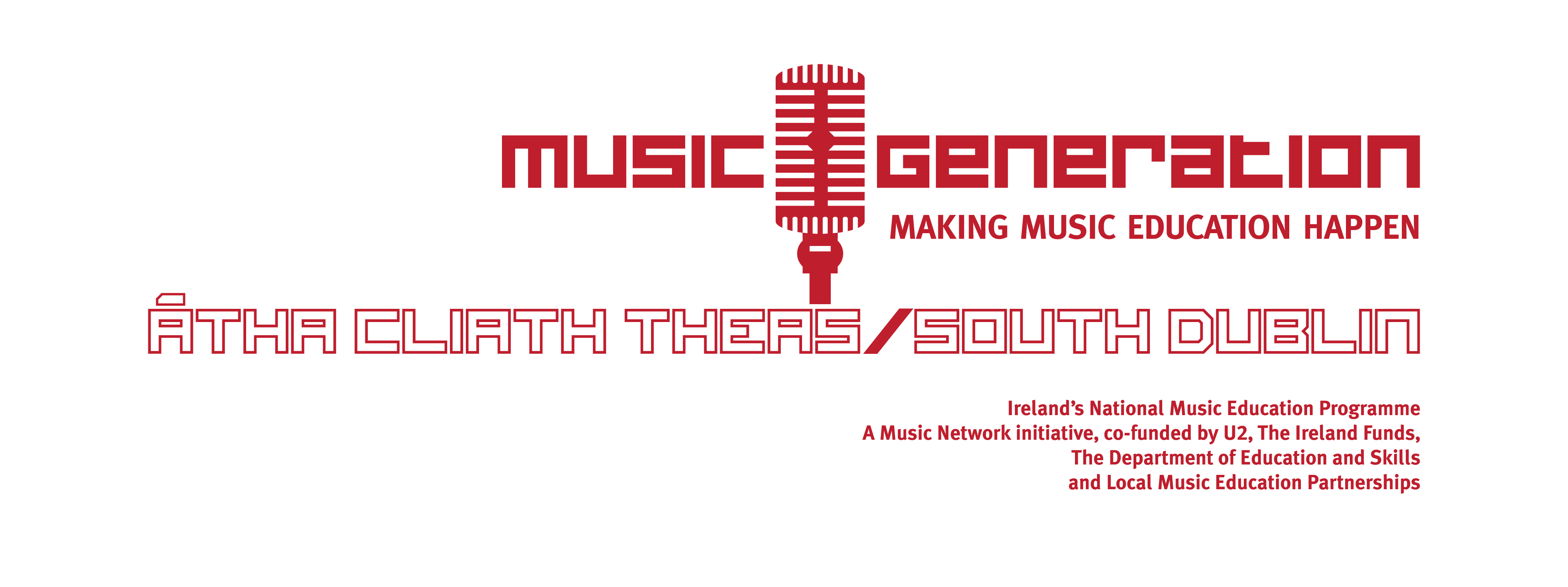 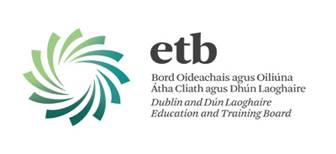 Guidelines:Before completing this form please noteIt is desirable that all pages of this form be fully completed. Please ensure that the form is returned by the closing date/time. Please complete the form accurately, giving as much detail as possible of your skills and experience relating to this job application.  Shortlisting will be based on the information gathered from this form, read in conjunction with the job description. Position Applied for:A.	APPLICANT DETAILSTelephone Nos. Are there any restrictions regarding your employment ?		Yes		No(if you answer Yes, please provide details on separate sheet)Do you require a Work Permit ?			Yes		NoPresent Position/Job Title: ________________________________________________________	Employer:	__________________________________________________________________	Address:	__________________________________________________________________How much notice do you need to give your current employer?	___________________________B.	EDUCATIONAL DETAILSLeaving Certificate or Equivalent:	Year in which Qualification was obtained:	_____________________________________THIRD LEVEL EDUCATIONCert/Diploma Qualifications:Primary Degrees / Postgraduate Qualifications:Other Relevant Courses/Training(List any training you have received or courses which did not lead to a qualification but which you feel are relevant to the advertised post). C.	EMPLOYMENT RECORDPlease begin with your present, or more recent employment.D.	OTHER REVELANT EXPERIENCEPlease begin with your present, or more recent employment.E.	SUPPORTING STATEMENTThis section is for you to provide further information in support of your application.  You should demonstrate why you have applied for the position and how your skills and experience meet the requirements of the job description and person specification. E.	REFERENCESPlease provide names, addresses and position/occupation of two people (other than relatives or friends) with knowledge of you and your work to whom professional reference can be made. One should be your current or most recent employer.  [Please note:  your referees may be contacted without further communication with you and after selection interview]. Present or most recent employer:Other referee:DECLARATION AND SIGNATUREYou are required to sign the declaration below certifying that all information you have provided is accurate.The ETB Board may wish to check any of the details you have provided. Providing incorrect information or deliberately concealing any relevant facts may result in disqualification from the selection process or, where discovery is made after an appointment, in summary dismissal. I declare that the information supplied in this application form is accurate and true.  	Signed		                             Date Completed Applications should be returned on or before 4.00p.m. Friday 21st November 2014 to:Recruitment Services, H.R. Department,  and  Education and Training Board1 Tuansgate, ,Tallaght,  24.Please note emailed applications will not be accepted.MUSIC EDUCATION DEVELOPMENT MANAGER TitleFirst NameSurnameHome Address:Correspondence Address (if different)Home:Work::Email Address:::Qualification:Awarding Body:Year of Entry:Year Qualified:Subjects studies:Subjects studies:::Qualification:Awarding Body:Year of Entry:Year Qualified:Subjects studies:Subjects studies:::Qualification:Awarding Body:Year of Entry:Year Qualified:Subjects studies:Subjects studies:Training CourseLength of CourseYearDates(From/To)Name & Address of EmployerPosition HeldSummary of Main DutiesReasons for LeavingDates(From/To)Name & Address of OrganisationNature of work. Please also indicate - voluntary, paid, part-time full-timeSummary of Main Duties/achievements/outcomesName & Title:	Full address:	Position Held:	Full address:	Telephone/Mobile:	Email:	Name & Title:	Full address:	Position Held:	Full address:	Telephone/Mobile:	Email:	